ГЕОМЕТРИЯ 7 КЛАСС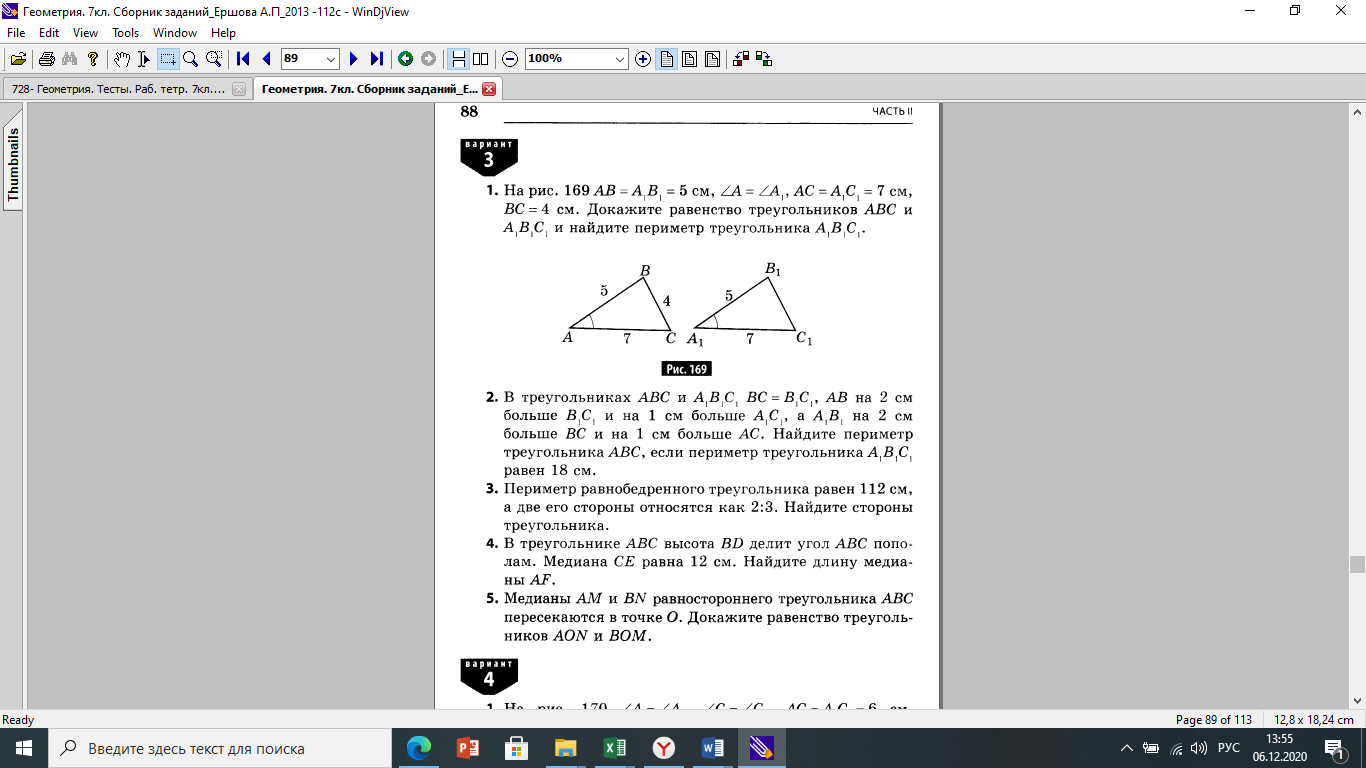 